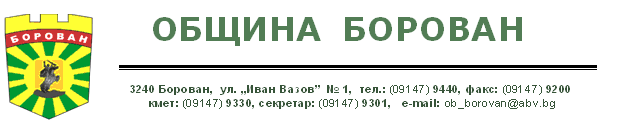 ОБРАЗЕЦ № 1ДООБЩИНА БОРОВАН                                                             		                                          ИЛИЯНА ДОНКОВА ДОНЧОВСКА- БЪРДАРСКАУПЪЛНОМОЩЕНО ДЛЪЖНОСТНО ЛИЦЕ,СЪГЛАСНО ЗАПОВЕД № 277/30.08.2016 Г.	О Ф Е Р Т АЗА УЧАСТИЕ В ОБЩЕСТВЕНА ПОРЪЧКА С ПРЕДМЕТ:„Доставка на хранителни продукти за нуждите на Община Борован по проект „Осигуряване на топъл обяд в община Борован 2016” по Оперативна програма за храни и/или основно материално подпомагане”ПО ГЛАВА ДВАДЕСЕТ И ШЕСТА ОТ ЗОП, ЧРЕЗ СЪБИРАНЕ НА ОФЕРТИ С ОБЯВАОТ УЧАСТНИК: ____________________________________________________________					/посочете фирма/наименованието на участника/. УВАЖАЕМА Г-ЖО ДОНЧОВСКА- БЪРДАРСКА,С настоящото Ви представяме нашата оферта за участие в процедура по Глава двадесет и шеста от ЗОП, чрез събиране на оферти с обява с предмет: „Доставка на хранителни продукти за нуждите на Община Борован по проект „Осигуряване на топъл обяд в община Борован 2016” по Оперативна програма за храни и/или основно материално подпомагане”. След запознаване с Обявата и Техническата спецификация, удостоверяваме и потвърждаваме, чe представлявания от нас участник отговаря на изискванията и условията на възложителя.Ще изпълним поръчката в съответствие с приложените към настоящата оферта и неразделна част от нея „Техническо предложение” и „Ценова оферта”.Предоставената от възложителя информация е достатъчна за подготовка и представяне на предложението ни. Заявяваме, че при така предложените от нас условия (описани в Техническото предложение) и при цената, която сме предложили в нашата ценова оферта, сме включили всички разходи, които са необходими за качественото изпълнение на поръчката, в описания вид и обхват.При изпълнението на поръчката ще използвам/няма да използвам подизпълнители. (невярното се зачертава. В случай, че участника ще използва подизпълнител трябва да декларира това обстоятелство и да представи изискуемите по ЗОП документи)Приложенията към настоящата оферта са съгласно приложения списък на документите съдържащи се в офертата, представляващи неразделна част от нея.[дата]						ПОДПИСПЕЧАТ[име и фамилия][качество на представляващия участника]ОБРАЗЕЦ № 2ОПИС НА ПРЕДСТАВЕНИТЕ ДОКУМЕНТИ[дата]						ПОДПИСПЕЧАТ[име и фамилия][качество на представляващия участника]ОБРАЗЕЦ № 3 ДООБЩИНА БОРОВАН                                                             		                                          ИЛИЯНА ДОНКОВА ДОНЧОВСКА- БЪРДАРСКАУПЪЛНОМОЩЕНО ДЛЪЖНОСТНО ЛИЦЕ,СЪГЛАСНО ЗАПОВЕД № 277/30.08.2016 Г.	ТЕХНИЧЕСКО ПРЕДЛОЖЕНИЕЗА УЧАСТИЕ В ОБЩЕСТВЕНА ПОРЪЧКА С ПРЕДМЕТ:„Доставка на хранителни продукти за нуждите на Община Борован по проект „Осигуряване на топъл обяд в община Борован 2016” по Оперативна програма за храни и/или основно материално подпомагане”ПО ГЛАВА ДВАДЕСЕТ И ШЕСТА ОТ ЗОП, ЧРЕЗ СЪБИРАНЕ НА ОФЕРТИ С ОБЯВАОт ..............[наименование на участника]......................................................................................,с БУЛСТАТ/ЕИК/Номер на регистрация в съответната държава [........................................…], със седалище и адрес на управление [.........................................................................................], и адрес за кореспонденция: [..........................................................................................…], телефон за контакт [..............…], факс [...........…], електронна поща [...................................…],представлявано от:............................................................................................................................[трите имена]в качеството на ..................................................................................................................................[длъжност, или друго качество]УВАЖАЕМА ГОСПОЖО ДОНЧОВСКА- БЪРДАРСКА,1.След запознаване с всички документи и образци от документацията за участие в процедурата, получаването, на които потвърждаваме с настоящото, ние удостоверяваме и потвърждаваме, че представляваният от нас участник отговаря на изискванията и условията посочени в документацията за участие в процедура с предмет: „Доставка на хранителни продукти по проект "Осигуряване на топъл обяд в община Борован 2016” по процедура BG05FMOP001-3.002“2. Декларираме, че сме получили посредством „Профила на купувача” документация за участие и сме запознати с указанията и условията за участие в обявената от Вас процедура. Съгласни сме с поставените от Вас условия и ги приемаме без възражения.          	3. Декларираме, че доставените от нас хранителни продукти: - ще бъдат придружени с необходимите документи за гаранция и качество; - ще имат съответния срок на годност - не по-малък от 75% от датата на доставка; - ще отговарят на изисквания за съответния продукт, съгласно Закона за храните, Наредба № 5/25.05.2006г. за хигиената на храните и Наредба № 108/12.09.2006г. за изискванията за качество и контрола за съответствие на пресни плодове и зеленчуци, за което ИЗПЪЛНИТЕЛЯТ гарантира със сертификат за качество, произход и годност от производител към момента на всяка доставка и Наредба за специфичните изисквания към мазнините за мазане; - ще бъдат етикетирани съгласно нормативните изисквания; - ще са екстра или първо качество, съгласно документацията; 4. Гарантираме, че ще отстраняваме за наша сметка появилите се недостатъци, установени при предаването на хранителните продукти или по-късно появили се скрити недостатъци;6. Срок за изпълнение на конкретната доставка да е до 48 (четиридесет и осем) часа. 7. Приемаме плащането на доставените хранителни продукти да бъде отложено в срок от 30 дни от датата на фактуриране.8. В случай на рекламация ще реагираме в срок - ………………………/в цели часове/.9. В случай на извънредна доставка ще реагираме в срок - ………………(не повече от 48 часа).10. За изпълнение предмета на поръчката прилагаме: 	10.1. документ за упълномощаване, когато лицето, което подава офертата, не е законният представител на участника – оригинал или нотариално заверено копие;	10.2. предложение за изпълнение на поръчката в съответствие с техническите спецификации и изискванията на възложителя за обособената позиция и да е съобразено с критериите за възлагане; 	10.3. декларация за съгласие с клаузите на приложения проект на договор	10.4. декларация за срока на валидност на офертата	10.5. декларация, че при изготвяне на офертата са спазени задълженията, свързани с данъци и осигуровки, закрила на заетостта и условията на труд 11. За изпълнение на дейностите по настоящата обществена поръчка, НАШЕТО ТЕХНИЧЕСКО ПРЕДЛОЖЕНИЕ Е :  ............................................................................................./1. Участникът следва да разработи план и организация на доставката на храни, придружено с план-график на времето на доставка по часове. Участникът трябва да предложи цялостна концепция за организация на доставка. Да се посочи брой МПС, включени в извършването на доставката.2. Участникът следва да разработи мерки за управление на идентифицираните от възложителя рискове и тяхната оптимизация /Дата: ..............................                                      ПОДПИС И ПЕЧАТ: ................................						       [име и фамилия]                                                                                               [качество на представляващия участника][дата]						ПОДПИСПЕЧАТ[име и фамилия][качество на представляващия участника]ОБРАЗЕЦ № 4 ДООБЩИНА БОРОВАН                                                             		                                          ИЛИЯНА ДОНКОВА ДОНЧОВСКА- БЪРДАРСКАУПЪЛНОМОЩЕНО ДЛЪЖНОСТНО ЛИЦЕ,СЪГЛАСНО ЗАПОВЕД № 134/12.04.2016 Г.	ЦЕНОВО ПРЕДЛОЖЕНИЕЗА УЧАСТИЕ В ОБЩЕСТВЕНА ПОРЪЧКА С ПРЕДМЕТ:„Доставка на хранителни продукти за нуждите на Община Борован по проект „Осигуряване на топъл обяд в община Борован 2016” по Оперативна програма за храни и/или основно материално подпомагане”ПО ГЛАВА ДВАДЕСЕТ И ШЕСТА ОТ ЗОП, ЧРЕЗ СЪБИРАНЕ НА ОФЕРТИ С ОБЯВАОт ..............[наименование на участника].....................................................................................,с БУЛСТАТ/ЕИК/Номер на регистрация в съответната държава [.................…], със седалище и адрес на управление [.........................................................................................], и адрес за кореспонденция: [..........................................................................................…], телефон за контакт [..............…], факс [...........…], електронна поща [...................................…],представлявано от:............................................................................................................................[трите имена]в качеството на ..................................................................................................................................[длъжност, или друго качество]УВАЖАЕМИ ДАМИ И ГОСПОДА,С настоящото, Ви представяме нашата ценова оферта за участие в обявената от Вас обществена поръчка с предмет: „Доставка на хранителни продукти за нуждите на Община Борован по проект „Осигуряване на топъл обяд в община Борован 2016” по Оперативна програма за храни и/или основно материално подпомагане”.1.1 Ние предлагаме да изпълним поръчката за обща цена в размер на ..................... лв. (словом: …………….........……………) без ДДС или ..................... лв. (словом: …………….........……………) с ДДС.2. За изпълнение предмета на поръчката в съответствие с условията на настоящата процедура, предлагаме следния процент на отстъпка спрямо цените от бюлетина на „САПИ” ЕООД:В цената на продуктите, формирана от цена по бюлетин на „САПИ”, намалена с предложения от нас процент са включени всички застраховки, мита, данъци, такси, печалба, начислявани от ИЗПЪЛНИТЕЛЯ, транспортни разходи франко мястото на изпълнение на поръчката, ДДС и всички други присъщи разходи за осъществяване на дейността. Ние приемаме, че „Коригиращият коефициент”, предложен от нас като отстъпка е от значение за последващи актуализации на цените и не се изменя за целия период на действие на договора. Ние приемаме, разплащането за доставените продукти да бъде отложено в срок от 30 (тридесет) дни от датата на фактуриране, след представяне на фактура (по артикули), съгласно издадените складови разписки. Ние приемаме, да издаваме и предаваме складови разписки за всяка доставка на представители на ВЪЗЛОЖИТЕЛЯ – съответните упълномощени от ръководителите на социални заведения длъжностни лица Гарантираме, че в срока определен от Възложителя ще предоставим банкова/ парична гаранция за изпълнение на договора в размер на 3% от стойността на договора - ............( ....словом .....) лв. без ДДС До подготвяне на официалния договор, тази оферта заедно с известие за сключване на договор от Ваша страна ще формират обвързващо споразумение между двете страни. Известна ми е отговорността по чл. 313 от Наказателния кодекс за посочване на неверни данни.При офериране на цена над осигурения финансов ресурс УЧАСТНИКЪТ ще бъде отстранен от участие в процедурата.Дата: ..............................                                      ПОДПИС И ПЕЧАТ: ................................						       [име и фамилия]                                                                                               [качество на представляващия участника]ОБРАЗЕЦ №5Д Е К Л А Р А Ц И Яза обстоятелства по чл. 54, ал. 1, т.1-5 и 7от ЗОПДолуподписаният/ата ……………………….……………………………..…………..(трите имена)ЕГН ...................., Л.К. № ..............., изд. на ............ год. от ............................................., Адрес: ........................................., ул. „...............................................” № ...........................(данните от документа за самоличност)в качеството си на ……….……….………………....………….……………… (управител/изпълнителен директор, съдружник, член на УС, член на борд на директорите)на …………………………………………… с ЕИК по БУЛСТАТ …........……….,(наименованието на участника/подизпълнителя – юридическо лице)като участник в процедура на възлагане на обществена поръчка с предмет: „Доставка на хранителни продукти за нуждите на Община Борован по проект „Осигуряване на топъл обяд в община Борован 2016” по Оперативна програма за храни и/или основно материално подпомагане”, по Глава двадесет и шеста от ЗОП, чрез събиране на оферти с обяваДЕКЛАРИРАМ, че:1. не съм осъден с влязла в сила присъда / реабилитиран съм за престъпление по чл.108а, чл.159а - 159г, чл.172, чл.192а, чл.194 - 217, чл.219 - 252, чл.253 - 260, чл.301 - 307,  чл.321, 321а  и чл.352 - 353е от Наказателния кодекс;2. не съм осъден с влязла в сила присъда / реабилитиран съм за престъпление, аналогично на тези по т.1, в друга държава членка или трета страна;3. представлявания от мен участник няма задължения за данъци и задължителни осигурителни вноски по смисъла на чл.162, ал.2, т.1 от Данъчно-осигурителния процесуален кодекс и лихвите по тях, към държавата или към общината по седалището на възложителя и на кандидата или участника, или аналогични задължения, установени с акт на компетентен орган, съгласно законодателството на държавата, в която съм е установен /  допуснато е разсрочване, отсрочване или обезпечение на задълженията или задължението е по акт, който не е влязъл в сила;4. не е налице неравнопоставеност в случаите по чл.44, ал.5;5. не е установено, че:а) съм представил документ с невярно съдържание, свързан с удостоверяване липсата на основания за отстраняване или изпълнението на критериите за подбор;б) не съм предоставил изискваща се информация, свързана с удостоверяване липсата на основания за отстраняване или изпълнението на критериите за подбор;6. не е налице конфликт на интереси, който не може да бъде отстранен.Задължавам се да уведомя Възложителя за всички настъпили промени в декларираните по- горе обстоятелства в 7-дневен срок от настъпването им.Известна ми е отговорността по чл. 313 от Наказателния кодекс за посочване на неверни данни.Дата: .................2017  г.                                 	        ДЕКЛАРАТОР:    ............................(  подпис) Забележка: По точки 1, 2 и 3 ненужното се изтрива или зачертава.ОБРАЗЕЦ № 6ДЕКЛАРАЦИЯ НА УЧАСТНИКА ЗА СРОК НА ВАЛИДНОСТ НА ОФЕРТАТА.по чл. 39 ал.3, б. „г“от ППЗОПДолуподписаният/ата ………………………….……………………………..…………..(трите имена)ЕГН ...................., Л.К. № ..............., изд. на ............ год. от ............................................., Адрес: ........................................., ул. „...............................................” № ...........................(данните от документа за самоличност)в качеството си на ……….……….………………....………….……………… (управител/изпълнителен директор, съдружник, член на УС, член на борд на директорите)на ………………………………………………………… с ЕИК по БУЛСТАТ …........……….,(наименованието на участника/подизпълнителя – юридическо лице)като участник в процедура на възлагане на обществена поръчка с предмет„Доставка на хранителни продукти за нуждите на Община Борован по проект „Осигуряване на топъл обяд в община Борован 2016” по Оперативна програма за храни и/или основно материално подпомагане”, по Глава двадесет и шеста от ЗОП, чрез събиране на оферти с обяваДЕКЛАРИРАМ, че:Срокът на валидност на настоящата оферта е …………………..2017 г.Дата: .................2017 г.                                 	        ДЕКЛАРАТОР:    ............................(  подпис) ОБРАЗЕЦ №7ДЕКЛАРАЦИЯза приемане клаузите на проекта на договорпо чл. 39 ал.3, б. „в“от ППЗОПДолуподписаният/ата ………………………….……………………………..…………..(трите имена)ЕГН ...................., Л.К. № ..............., изд. на ............ год. от ............................................., Адрес: ........................................., ул. „...............................................” № ...........................(данните от документа за самоличност)в качеството си на ……….……….………………....………….……………… (управител/изпълнителен директор, съдружник, член на УС, член на борд на директорите)на ………………………………………………………… с ЕИК по БУЛСТАТ …........……….,(наименованието на участника/подизпълнителя – юридическо лице)като участник в процедура на възлагане на обществена поръчка с предмет„Доставка на хранителни продукти за нуждите на Община Борован по проект „Осигуряване на топъл обяд в община Борован 2016” по Оперативна програма за храни и/или основно материално подпомагане”, по Глава двадесет и шеста от ЗОП, чрез събиране на оферти с обяваД Е К Л А Р И Р А М:Запознат съм със съдържанието на проекта на договор и приемам условията в него. Дата: .................2017 г.                                 	        ДЕКЛАРАТОР:    ............................( подпис) Образец №8Д Е К Л А Р А Ц И Япо чл.97, ал.5 от ППЗОП за липсата на обстоятелствата по чл. 54, ал. 1, т. 1, 2 и 7 от ЗОППодписаният /ата ………………………………………………………………..................(трите имена)данни по документ за самоличност ................................................................................................ (номер на лична карта, дата, орган и място на издаването)в качеството си на …………………………..................................................................................... 					 (длъжност) на  ………………………………….............................................................……………………….. (наименование на участника) ЕИК/БУЛСТАТ ………………………….........................................................................................Участник в обществена поръчка с предмет „Доставка на хранителни продукти за нуждите на Община Борован по проект „Осигуряване на топъл обяд в община Борован 2016” по Оперативна програма за храни и/или основно материално подпомагане”Д Е К Л А Р И Р А М, ЧЕ:1. Не съм осъден с влязла в сила присъда/реабилитиран съм /невярното се зачертава/  за престъпление по чл. 108а, чл. 159а – 159г, чл. 172, чл. 192а, чл. 194 – 217, чл. 219 – 252, чл. 253 – 260, чл. 301 – 307, чл. 321, 321а и чл. 352 – 353е от Наказателния кодекс.2. Не съм осъден с влязла в сила присъда/реабилитиран съм /невярното се зачертава/   за престъпление, аналогично на тези по т. 1, в друга държава членка или трета страна.3. Не е налице конфликт на интереси във връзка с участието ми в обществената поръчка. Известна ми е отговорността по чл.313 от НК   за деклариране на неверни данни 			г. 					Декларатор: 			дата                                                                                                               /име и подпис/Забележка: Декларацията се подава от лицата по чл. 40 от ППЗОП.Образец №9Д Е К Л А Р А Ц И Япо чл.97, ал.5 от ППЗОП за липсата на обстоятелствата по чл. 54, ал. 1, т. 3-5 от ЗОППодписаният /ата ………………………………………………………………..................(трите имена)данни по документ за самоличност ................................................................................................ (номер на лична карта, дата, орган и място на издаването)в качеството си на …………………………..................................................................................... 					 (длъжност) на  ………………………………….............................................................……………………….. (наименование на участника) ЕИК/БУЛСТАТ ………………………….........................................................................................Участник в обществена поръчка с предмет: „Доставка на хранителни продукти за нуждите на Община Борован по проект „Осигуряване на топъл обяд в община Борован 2016” по Оперативна програма за храни и/или основно материално подпомагане”Д Е К Л А Р И Р А М, Ч Е:1. Представляваният от мен участник:1.1. Няма задължения за данъци и задължителни осигурителни вноски по смисъла на чл. 162, ал. 2, т. 1 от Данъчно-осигурителния процесуален кодекс и лихвите по тях, към държавата или към общината по седалището на Възложителя и на представлявания от мен  участник или аналогични задължения, установени с акт на компетентен орган, съгласно законодателството на държавата, в която представлявания от мен  участник е установен.1.2. Има задължения за данъци и задължителни осигурителни вноски по смисъла на чл. 162, ал. 2, т. 1 от Данъчно-осигурителния процесуален кодекс и лихвите по тях, към държавата или към общината по седалището на Възложителя и на представлявания от мен  участник или аналогични задължения, установени с акт на компетентен орган, съгласно законодателството на държавата, в която представлявания от мен  участник е установен. ......................................................................................................................................*(В случай, че лицето има задължения – попълва ИМА на празното място.*В случай, че лицето няма задължения – попълва НЕ на празното място).2. За представляваният от мен участник не е налице неравнопоставеност в случаите по чл. 44, ал. 5 от ЗОП. 3. Представляваният от мен участник не е представил документ с невярно съдържание, свързан с удостоверяване липсата на основания за отстраняване или изпълнението на критериите за подбор.4. Участникът, който представлявам е предоставил изискващата се информация, свързана с удостоверяване условията, на които следва да отговарят участниците, (включително изискванията за финансови и икономически условия, технически способности и квалификация, когато е приложимо).	Задължавам се да уведомя възложителя за всички настъпили промени в декларираните по-горе обстоятелства в 7-дневен срок от настъпването им. Известно ми е, че при деклариране на неверни данни нося наказателна отговорност по чл. 313 от НК.     				Забележка: •	Съгласно чл. 97, ал. 6, от ППЗОП, декларацията за липсата на обстоятелствата по чл. 54, ал. 1, т. 1, 2 и 7 ЗОП се подписва от лицата, които представляват участника. Когато участникът се представлява от повече от едно лице, декларацията за обстоятелствата по чл. 54, ал. 1, т. 3 - 5 ЗОП се подписва от лицето, което може самостоятелно да го представлява. * Участник, за когото са налице основания по чл. 54, ал. 1, има право да представи доказателства, че е предприел мерки, които гарантират неговата надеждност, въпреки наличието на съответното основание за отстраняване. За тази цел участникът може да докаже, че: 1. е погасил задълженията си по чл. 54, ал. 1, т. 3, включително начислените лихви и/или глоби или че те са разсрочени, отсрочени или обезпечени или са по акт, който не е влязъл в сила.2. е платил или е в процес на изплащане на дължимо обезщетение за всички вреди, настъпили в резултат от извършеното от него престъпление или нарушение;3. е изяснил изчерпателно фактите и обстоятелствата, като активно е съдействал на компетентните органи, и е изпълнил конкретни предписания, технически, организационни и кадрови мерки, чрез които да се предотвратят нови престъпления или нарушения.*•	Съгласно § 2, т. 21 от Допълнителните разпоредби на Закона за обществените поръчки „Конфликт на интереси" е налице, когато възложителят, негови служители или наети от него лица извън неговата структура, които участват в подготовката или възлагането на обществената поръчка или могат да повлияят на резултата от нея, имат интерес, който може да води до облага по смисъла на чл. 2, ал. 3 от Закона за предотвратяване и установяване на конфликт на интереси и за който би могло да се приеме, че влияе на тяхната безпристрастност и независимост във връзка с възлагането на обществената поръчка. •	Община по седалището на възложителя е община Ботевград.Дата,…………………..г.                                	ДЕКЛАРАТОР: ……………………	 	                                                                                                              (подпис)Забележка: Декларацията се подписва от лицето, което може самостоятелно да представлява участника в случаите, когато участникът се представлява от повече от едно лице.Образец  №10Д Е К Л А Р А Ц И Яза съгласие за участие като подизпълнителПодписаният .....................................................................................................................................(трите имена)в качеството си на ………….………..…………………………………….…….....................(длъжност)на …………….................................................................................................................................,(наименование на участника)участник  в обществена поръчка по реда на Глава двадесет и шеста от ЗОП с предмет: „Доставка на хранителни продукти за нуждите на Община Борован по проект „Осигуряване на топъл обяд в община Борован 2016” по Оперативна програма за храни и/или основно материално подпомагане”Д Е К Л А Р И Р А М:1. От името на представляваното от мен дружество: …………………………………                                                                               (посочете юридическото лице, което представлявате)изразявам съгласието да участваме като подизпълнител на .................................................                                                                                 (посочете участника, на който сте подизпълнител)при изпълнение на горепосочената обществена поръчка.      2. Дейностите, които ще изпълняваме като подизпълнител са:........................................................................................................................................................................................................................................................(избройте конкретните дейности, които ще бъдат изпълнени от Вас като подизпълнител)  3. Запознати сме, че заявявайки желанието си да бъдем подизпълнител в офертата на посочения по-горе участник, нямаме право да се явим като участник в горепосочената обществена поръчка и да представим самостоятелна оферта.   4. Във връзка с изискванията на Възложителя,  представям в офертата всички изискващи се документи.Задължавам се да уведомя Възложителя за всички  настъпили  промени  в декларираните по-горе обстоятелства в 7-дневен срок от настъпването им...................................... г.                 			Декларатор: ...........................    (дата на подписване)                                              /име, подпис и печат/Образец № 11ДЕКЛАРАЦИЯза спазване задълженията, свързани с данъци и осигуровки, опазване на околната среда, закрила на заетостта и условията на труд, по чл. 39, ал. 3, т. 1, буква „д“ от ППЗОПДолуподписаният/ната .................................................................................... с лична карта № ........................, издадена на .................... от ........................, с ЕГН ..........................., в качеството ми на .............................. (посочва се съответното качество на лицето), представляващ ………………...............................................................…................………………. (посочва се юридическо лице, едноличен търговец, обединение, в т. ч. обединение, което няма правна форма, участник в обединение), участник  в обществена поръчка по реда на Глава двадесет и шеста от ЗОП с предмет:  „Доставка на хранителни продукти за нуждите на Община Борован по проект „Осигуряване на топъл обяд в община Борован 2016” по Оперативна програма за храни и/или основно материално подпомагане”, ДЕКЛАРИРАМ, че:	При изготвяне на офертата на представлявания от мен участник са спазени задълженията, свързани с данъци и осигуровки, опазване на околната среда, закрила на заетостта и условията на труд.Известна ми е отговорността по чл. 313 от НК за посочване на неверни данни.          Участниците могат да получат необходимата информация за задълженията, свързани с данъци и осигуровки, опазване на околната среда, закрила на заетостта и условията на труд, които са в сила в Република България и относими към услугите, предмет на поръчката, както следва: Относно задълженията, свързани с данъци и осигуровки:Национална агенция по приходите:Информационен телефон на НАП - 0700 18 700; интернет адрес:  http://www.nap.bg" www.nap.bgНационален осигурителен институт (НОИ)Контактен център: 0700 14 802Адрес: гр. София, 1303, бул. „Александър Стамболийски” № 62-64Интернет адрес: www.noi.bgОтносно задълженията, свързани с опазване на околната среда:Министерство на околната среда и водите:Информационен център на МОСВ; работи за посетители всеки работен ден от 14 до 17 ч.;Адрес: 1000 София, бул. „Мария Луиза” № 22, телефон 02/940 60 00Интернет адрес: http://www.moew.government.bg/Относно задълженията, свързани със закрила на заетостта и условията на труд:Министерство на труда и социалната политика:Интернет адрес:  http://www.mlsp.government.bgСофия 1051, ул. Триадица №2 Телефон: 8119 443........................./...................................................................................../..........................     дата				Име и фамилия  	                  Подпис на лицето (и печат)––––––––––––––––––––––––––––––––––––––––––––––––––––––––––––––––––––––––––––––––––––––––––––––––––––––––––––*Документите и данните в офертата се подписват само от лицето/та, което/които представлява/т участника, посочено в съдебната регистрация и удостоверението за актуално състояние  и/или упълномощени за това лица.АДМИНИСТРАТИВНИ СВЕДЕНИЯ:АДМИНИСТРАТИВНИ СВЕДЕНИЯ:Седалище и адрес на управление:Страна, код, град, общинаКвартал, ул., №, Телефон, факс, E-mail:Единен идентификационен кодБУЛСТАТИнд. № по ЗДДСБанкови сметкиОбслужваща банкаГрад, клон, офисТитуляр на сметкатаБанкова сметка (IBAN)Банков код (BIC)Данни за подателя /законния представител/ пълномощника:Трите именаЛ.к. №, дата, изд. от, ЕГНДлъжностТелефон / факс / e-mail:№Наименование на документа№ на листа на представените документи от ..... до .....1.Оферта по образец № 12.Опис на представените документи по образец № 23.Договор за обединение /в случай, че участникът е обединение/4.Техническо предложение  по образец № 35.Ценово предложение  по образец № 48. ДЕКЛАРАЦИЯ за обстоятелства по чл. 54, ал. 1, т.1-5 и 7от ЗОП (образец № 5)9.ДЕКЛАРАЦИЯ за срок на валидност на офертата по чл. 39 ал.3, б. „г“от ППЗОП (образец № 6)10.ДЕКЛАРАЦИЯ за приемане клаузите на проекта на договор по чл. 39 ал.3, б. „в“ от ППЗОП(образец № 7)11.ДЕКЛАРАЦИЯ по чл. 97, ал. 5 от ППЗОП (образец № 8)12.ДЕКЛАРАЦИЯ по чл. 97, ал. 5 от ППЗОП (образец № 9)13.ДЕКЛАРАЦИЯ за съгласие за участие като подизпълнител (образец № 10)14.ДЕКЛАРАЦИЯ за спазване задълженията, свързани с данъци и осигуровки, опазване на околната среда, закрила на заетостта и условията на труд,  по чл. 39, ал. 3, т. 1, буква „д“ от ППЗОП (образец № 11)15.Списък доставки на хранителни продукти, изпълнени през последните три години, считано от датата на подаване на офертата, които са идентични или сходни с предмета на поръчката, придружени с удостоверения за добро изпълнение16.Списък на разполагаемите специализирани транспортни средства за превоз, които ще ползва УЧАСТНИКА17.Списък на обектите, с който участника разполага, за производство или търговия на хранителните продукти№ по редНаименование. РазфасовкаЗабележка(вид,качество, опаковка, разфасовка,описание)МяркаБазова цена по САПИОтстъпка в %Оферирана ед.цена в лв. с ДДСОферирана ед.цена в лв. без ДДСПрогнозно количествоОбщо предлагана стойност с ДДС Общо предлагана стойност без ДДС 12345678910111Хляб Добруджа0,700кгбр.246002Кренвирш пилешки1,000кг.кг4803Наденица сурова смес  свинско  и телешко  60/401,000кг.кг4804Пилешко бутче 100% натурален продукт – замразен1,000кг.кг10005Кайма- 60%телешко/ 40%свинско1,000кг.кг1706Кисело мляко краве - масленост 2%  Пластмасови кофички по 0.400 кг.бр.20007Яйца – размер Мбр.50008Фиде Опаковка от 0.400 кгбр.4009Брашно бяло Тип 500 1 кгкг35010Зрял лук1,000кг.кг100011Картофи – стари  1,000кг.кг200012Моркови1,000кг.кг20013Консерва гъби0,580кг.бр.47014Магданоз сушен0.010 кгбр.140015Олио1лбр.86016Зрял боб1 кгбр.17017Леща1 кгбр.30018Ориз1 кгбр.43019Сол готварска йодирана1 кгбр.25020Оцет0.700 лбр.20021Червен пипер0.100 кгбр.28022Черен пипер0.010 кгбр.100023Чубрица суха0.010 кгбр.100024Копър сух0.010 кгбр.26025Целина суха0.010 кгбр.53026Дафинов лист0.010 кгбр.16827Джоджен0.010 кгбр.30028Чесън на прах0,010кгбр.66029Домати консерва – цели небелени буркан0,680кгбр.117030Паприкаш0,680кгбр.200031Зелен боб консерва0,680кгбр.186032Гювеч консерва буркан0,680кгбр.46033Замразен грах 2,500кгбр.28034Вафли 4-ка пакет0,120кг.бр.240035Кексчета0,060кг.бр.240036Рула0,500кг.бр.600ВСИЧКОВСИЧКОВСИЧКОВСИЧКОВСИЧКОВСИЧКОВСИЧКОВСИЧКОВСИЧКО